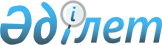 "Шетелдiктер мен азаматтығы жоқ адамдарды тiркеу және оларға Қазақстан Республикасында тұрақты тұруға рұқсат беру", "Азаматтығы жоқ адамдарға куәлiктер және Қазақстан Республикасында тұрақты тұратын шетелдiктердің тұруына ықтиярхат беру", "Қазақстан Республикасының азаматтығын алуды және одан шығуды тiркеу" және "Қазақстан Республикасында босқын мәртебесін беру және ұзарту" мемлекеттiк көрсетілетін қызметтер стандарттарын бекіту туралы" Қазақстан Республикасы Ішкі істер министрінің 2015 жылғы 7 сәуірдегі № 315 бұйрығына өзгерістер мен толықтыру енгізу туралы
					
			Күшін жойған
			
			
		
					Қазақстан Республикасы Ішкі істер министрінің 2017 жылғы 30 қазандағы № 724 бұйрығы. Қазақстан Республикасының Әділет министрлігінде 2017 жылғы 11 желтоқсанда № 16068 болып тіркелді. Күші жойылды - Қазақстан Республикасы Ішкі істер министрінің 2020 жылғы 30 наурыздағы № 265 бұйрығымен
      Ескерту. Күші жойылды – ҚР Ішкі істер министрінің 30.03.2020 № 265 (алғашқы ресми жарияланған күнінен кейін күнтізбелік он күн өткен соң қолданысқа енгізіледі) бұйрығымен.
      БҰЙЫРАМЫН: 
      1. "Шетелдiктер мен азаматтығы жоқ адамдарды тiркеу және оларға Қазақстан Республикасында тұрақты тұруға рұқсат беру", "Азаматтығы жоқ адамдарға куәлiктер және Қазақстан Республикасында тұрақты тұратын шетелдiктердің тұруына ықтиярхат беру", "Қазақстан Республикасының азаматтығын алуды және одан шығуды тiркеу" және "Қазақстан Республикасында босқын мәртебесін беру және ұзарту" мемлекеттiк көрсетілетін қызмет стандарттарын бекіту туралы"Қазақстан Республикасы Ішкі істер министрінің 2015 жылғы 7 сәуірдегі № 315 бұйрығына (Қазақстан Республикасы нормативтік құқықтық актілерді мемлекеттік тіркеу тізілімінде № 11203 болып тіркелген, "Егемен Қазақстан" газетінде 2015 жылғы 2 шілдеде № 123 (28601) болып жарияланған) мынадай өзгерістер мен толықтыру енгізілсін:
      1-тармақ мынадай редакцияда жазылсын:
      "1.Мыналар: 
      1) осы бұйрыққа 1-қосымшаға сәйкес "Шетелдiктер мен азаматтығы жоқ адамдарды тiркеу және оларға Қазақстан Республикасында тұрақты тұруға рұқсат беру" мемлекеттік көрсетілетін қызмет стандарты;
      2) осы бұйрыққа 2-қосымшаға сәйкес "Азаматтығы жоқ адамдарға куәлiктер және Қазақстан Республикасында тұрақты тұратын шетелдiктердің тұруына ыхтиярхат беру" мемлекеттік көрсетілетін қызмет стандарты;
      3) осы бұйрыққа 3-қосымшаға сәйкес "Қазақстан Республикасының азаматтығын алуды және одан шығуды тiркеу" мемлекеттік көрсетілетін қызмет стандарты;
      4) осы бұйрыққа 4-қосымшаға сәйкес "Қазақстан Республикасында босқын мәртебесін беру және ұзарту" мемлекеттік көрсетілетін қызмет стандарты бекітілсін;
      көрсетілген бұйрықпен бекітілген "Шетелдiктер мен азаматтығы жоқ адамдарды тiркеу және оларға Қазақстан Республикасында тұрақты тұруға рұқсат беру" мемлекеттік көрсетілетін қызмет стандартындағы:
      6-тармақ мынадай редакцияда жазылсын:
      "6. Мемлекеттiк қызмет көрсету нәтижесi – Қазақстан Республикасында тұрақты тұруға рұқсат (бұдан әрі – рұқсат) беру осы мемлекеттік көрсетілетін қызмет стандартына 1-қосымшаға сәйкес нысан бойынша неосы мемлекетік көрсетілетін қызмет стандартының 10-тармағында көзделген жағдайлар мен негіздер бойынша мемлекеттік қызметті көрсетуден бас тарту туралы дәлелдемелі жауап.
      Мемлекеттік қызмет көрсету нәтижесін ұсыну нысаны: қағаз түрінде.";
      9-тармақ мынадай редакцияда жазылсын:
      "9. Мемлекеттік көрсетілетін қызметті алу үшін көрсетілетін қызметті алушы келу орны бойынша ішкі істер органдарына мынадай құжаттар ұсынады:
      1) осы стандартқа 2-қосымшаға сәйкес нысан бойынша Қазақстан Республикасында тұрақты тұруға рұқсатты беру туралы өтініш-сауалнама;
      2) өтініш берушінің ұлттық паспортының көшірмесі және түпнұсқасы, азаматтығы жоқ адамның құжаты, жарамдылық мерзімі өтініш берген күнге күнтізбелік 180 күннен астам болуы тиіс;
      бірлесіп өтініш берген кезде он алты жасқа толмаған баланың жеке басын куәландыратын баланың туу туралы куәлігі немесе басқа құжаттың көшірмесі және түпнұсқасы (салыстыра тексеру үшін);
      3) шет елде тұрақты тұруға рұқсатты растайтын мемлекеттің жазбаша келісімі немесе кету парағы не басқа құжат (босқындар деп танылған немесе Қазақстан Республикасында пана ұсынылған шетелдіктер мен азаматтығы жоқ адамдарды және егер халықаралық шартта өзгеше көзделмесе, Қытай Халық Республикасынан келетін этникалық қазақтарды қоспағанда);
      4) өтінішхат берушінің қолымен мемлекеттік не орыс тіліндегі өмірбаян;
      5) этникалық қазақтарды, бұрынғы отандастарды, Қазақ Кеңестiк Социалистiк Республикасында немесе Қазақстан Республикасында туған немесе бұрын оның азаматтығында болған адамдарды, сондай-ақ Қазақстан Республикасының халықаралық шарттар негізінде жеңілдетілген тәртіпте Қазақстан Республикасының азаматтығын алуға құқығы бар адамдарды және олардың отбасы мүшелерiн қоспағанда, "Қазақстан Республикасында тұрақты тұруға рұқсаттар алуға үміткер шетелдіктердің және азаматтығы жоқ адамдардың Қазақстан Республикасында болу кезеңінде өздерінің төлем жасау қабілеттігін растау ережесін бекіту туралы" Қазақстан Республикасы Үкіметінің 2003 жылғы 26 қарашадағы № 1185 қаулысына сәйкес өзінің төлем қабілеттілігін растау туралы құжат;
      6) азаматтығы тиесілілігі немесе тұрақты тұратын мемлекетте соттылығы (соттылығының болмауы) туралы тиісті мемлекеттің құзыретті органы берген құжат (Қытай Халық Республикасы азаматтарының этникалық қазақтарын қоспағанда, егер өзге халықаралық шарттарда көзделмесе);
      7) Қазақстан Республикасында тұрақты тұруға 14-тен 18 жасқа дейінгі баланың нотариалды куәландырылған келісімі;
      8) өтініш берушіге тұруға тұрғын үй ұсыну және тұрақты тіркеу есебіне қою туралы жеке және заңды тұлғамен нотариалды куәландырылған шарт не нотариалды куәландырылған келісім;
      9) "Шетелдіктерде және азаматтығы жоқ адамдарда болуы олардың Қазақстан Республикасына келуіне тыйым салатын аурулардың тізбесін бекіту туралы" Қазақстан Республикасы Денсаулық сақтау министрінің 2011 жылғы 30 қыркүйектегі № 664 бұйрығына  (Нормативтік құқықтық актілерді мемлекеттік тіркеу тізілімінде 2011 жылғы 24 қазанда № 7274 болып тіркелді) сәйкес шетелдіктер мен азаматтығы жоқ адамдарға келуге тыйым салынатын сырқаттардың бар-жоғы туралы шетелдіктің медициналық куәландыру туралы анықтамасы;
      10) мөлшері 35х45 мм бір фотосурет;
      11) тиісті мемлекеттің құзыретті органы берген басқа мемлекеттің азаматтығының болмауы және тоқтатылуы туралы анықтама (азаматтығы жоқ адамның куәлігі жоқ азаматтығы жоқ адам өтініш берген кезде).
      Осы тармақтың 5), 6) және 9) тармақшаларында көрсетілген құжаттардың жарамдылық мерзімі 180 күннен аспауы тиіс.
      Шет тілінде жасалған құжаттар мемлекеттік не орыс тіліне аударылуы тиіс. Аудармашы қолының түпнұсқалылығы нотариалды куәландырылуы тиіс.
      Қазақстан Республикасы аумағына ата-анасынан бөлеккелген, көрсетілетін қызметті алушы,жасы он сегізге дейін не егер ата-анасының екеуі де Қазақстан Республикасының азаматы болып табылған жағдайда осы тармақтың 1), 2), 7) -10) тармақшаларында көрсетілген құжаттарды ішкі істер органдарына ұсынады.
      Қазақстан Республикасының азаматтығынан шығуды ресімдеген Қазақстан Республикасының аумағында тұрақты тіркеуі бар не Қазақстан Республикасының азаматтығын жоғалтқан көрсетілетін қызметті алушышетелдік не азаматтығы жоқ адам ретінде қайта тіркелуі үшін ішкі істер органдарына осы тармақтың 1), 2), 4), 9), 10) тармақшаларында көрсетілген құжаттарды ұсынады.
      Көрсетілетін қызметті алушы, 1974 жылғы үлгідегі паспорты бар Қазақстан Республикасының аумағында тұратын не азаматтығы Қазақстан Республикасынына азаматтығына не қандай да бір мемлекеттің азаматтығына тиесілілігін ішкі істер органдары анықтамаған адамдар тұруын не Қазақстан Республикасының аумағында тіркелгенін растайтын қосымша құжат ұсынады.
      Адамдардың жеке басын анықтау үшін Қазақстан Республикасы ішкі істер органдары тұрғылықты жері бойынша жауап алудың толық хаттамасын жасайды, онда тексерілетін адам қашан және қайда туылғаны, олардың туу сәтінде ата-аналарының азаматтығы, Қазақстан Республикасына қашан және қандай құжат бойынша келгені, туыстарының қайсысы және қайда тұрғаны, қазіргі уақытта қайда тұратыны, олардың азаматтығы және мән-жайларға және т.б. қарамастан басқа мәселелер көрсетіледі.
      Құжаттарды қабылдағаннан кейін көрсетілетін қызметті алушыға осы мемлекеттік көрсетілетін қызмет стандартына 3-қосымшаға сәйкес нысан бойынша беру күнін көрсете отырып, тұрақты тұруға рұқсат беруге құжаттардың қабылданғаны туралы талон беріледі.".
      Ескерту. 1-тармаққа өзгеріс енгізілді - ҚР Ішкі істер министрінің 30.03.2020 № 266 (алғаш ресми жариялаған күнінен кейін күнтізбелік он күн өткенсоңқолданысқа енгізіледі) бұйрығымен.


      2. Қазақстан Республикасы Ішкі істер министрлігінің Көші-қон қызметі комитеті:
      1) осы бұйрықты Қазақстан Республикасының Әділет министрлігінде мемлекеттік тіркеуді;
      2) осы бұйрық мемлекеттік тіркелген күнінен бастап күнтізбелік он күн ішінде оның қазақ және орыс тілдеріндегі қағаз тасығыштағы және электрондық нысандағы көшірмелерін Қазақстан Республикасы Нормативтік құқықтық актілерінің эталондық бақылау банкіне ресми жариялау және енгізу үшін "Республикалық құқықтық ақпарат орталығы" шаруашылық жүргізу құқығындағы республикалық мемлекеттік кәсіпорнына жіберуді;
      3) осы бұйрықты Қазақстан Республикасы Ішкі істер министрлігінің интернет-ресурсына орналастыруды;
      4) осы бұйрықты Қазақстан Республикасы Әділет министрлігінде мемлекеттік тіркегеннен кейін он жұмыс күні ішінде осы бұйрықтың 2-тармағының 1), 2) және 3) тармақшаларында көзделген іс-шаралардың орындалуы туралы мәліметтерді Қазақстан Республикасы Ішкі істер министрлігінің Заң департаментіне ұсынуды қамтамасыз етсін. 
      3. Осы бұйрықтың орындалуын бақылау Қазақстан Республикасы Ішкі істер министрінің орынбасарына (Е.З. Тургумбаев) және Қазақстан Республикасы Ішкі істер министрлігінің Көші-қон қызметі комитетіне (М.Т. Қабденов) жүктелсін. 
      4. Осы бұйрық алғашқы ресми жарияланған күнінен бастап күнтiзбелiк он күн өткен соң қолданысқа енгiзiледi.
      "КЕЛІСІЛДІ"
      Қазақстан Республикасының
      Ақпарат және коммуникациялар министрі
      _________________ Д. Абаев
      2017 жылғы 8 қараша
      "КЕЛІСІЛДІ"
      ҚазақстанРеспубликасының
      Ұлттық экономика министрі
      _____________Т. Сүлейменов
      2017 жылғы 24 қараша
					© 2012. Қазақстан Республикасы Әділет министрлігінің «Қазақстан Республикасының Заңнама және құқықтық ақпарат институты» ШЖҚ РМК
				
      Қазақстан Республикасының
Ішкі істер министрі
полиция генерал-полковнигі

Қ. Қасымов
